学籍管理系统操作手册 – 学生经历信息管理功能介绍维护和管理学生的学习经历、工作经历、项目经历和实习经历，支持管理员和学生自己维护。建立学生的档案流程图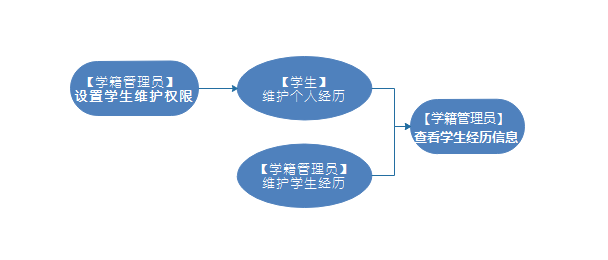 操作步骤学生修改权限设置设置学生维护经历信息的时间，如果时间段为空表示学生修改信息没有时间限制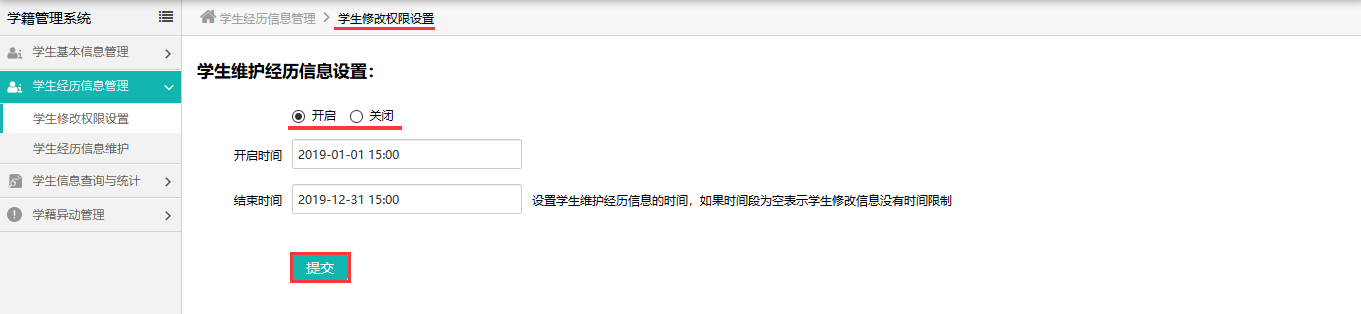 学生经历信息维护【经历信息维护】为学生添加学习经历、工作经历、项目经历、实习经历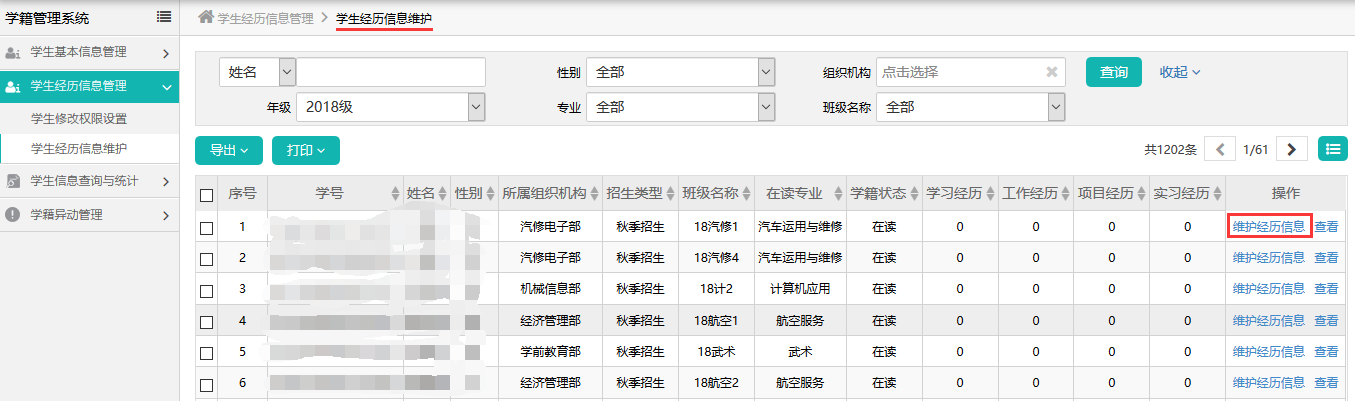 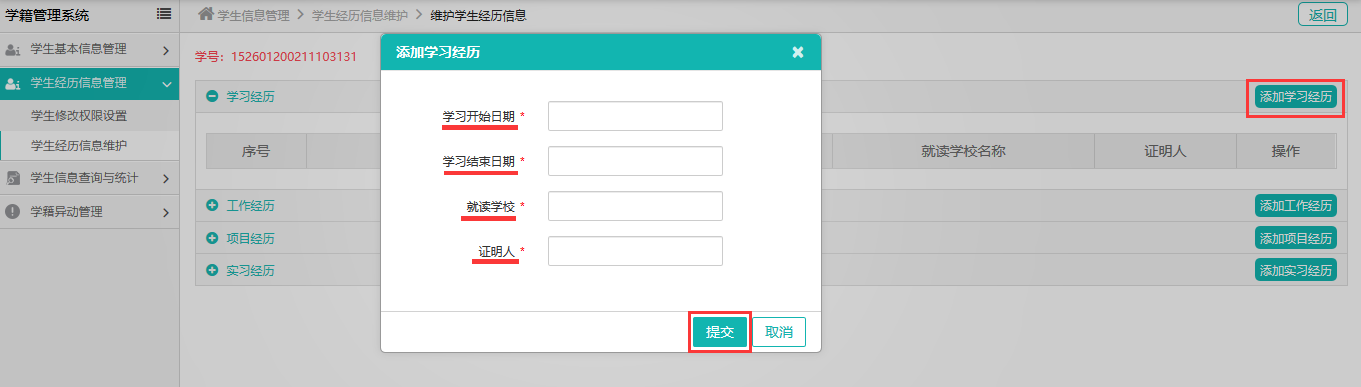 其他经历添加操作一致注意事项1.需要注意学生修改开启的时间范围，过了时间修改权限会自动关闭学籍管理系统操作手册 – 学生经历信息管理 应用场景按照不同维度对学生信息进行查询统计，可根据学校情况自行部署查询统计表 操作步骤【学生综合信息查询】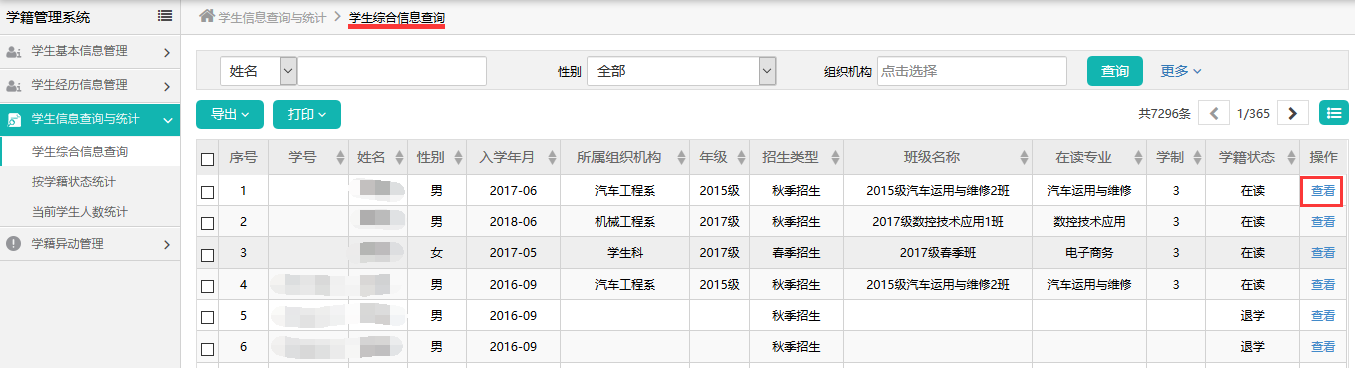 【按学籍状态统计】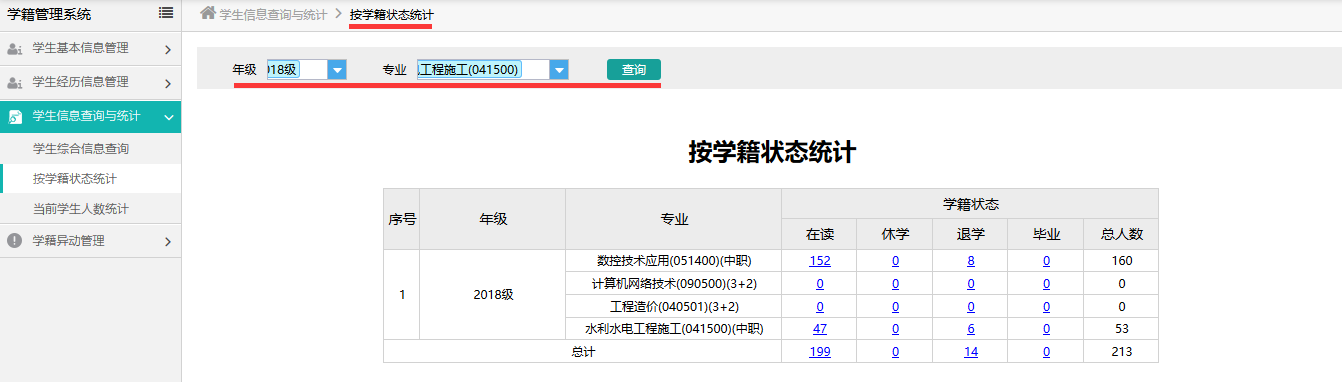 【当前学生人数统计】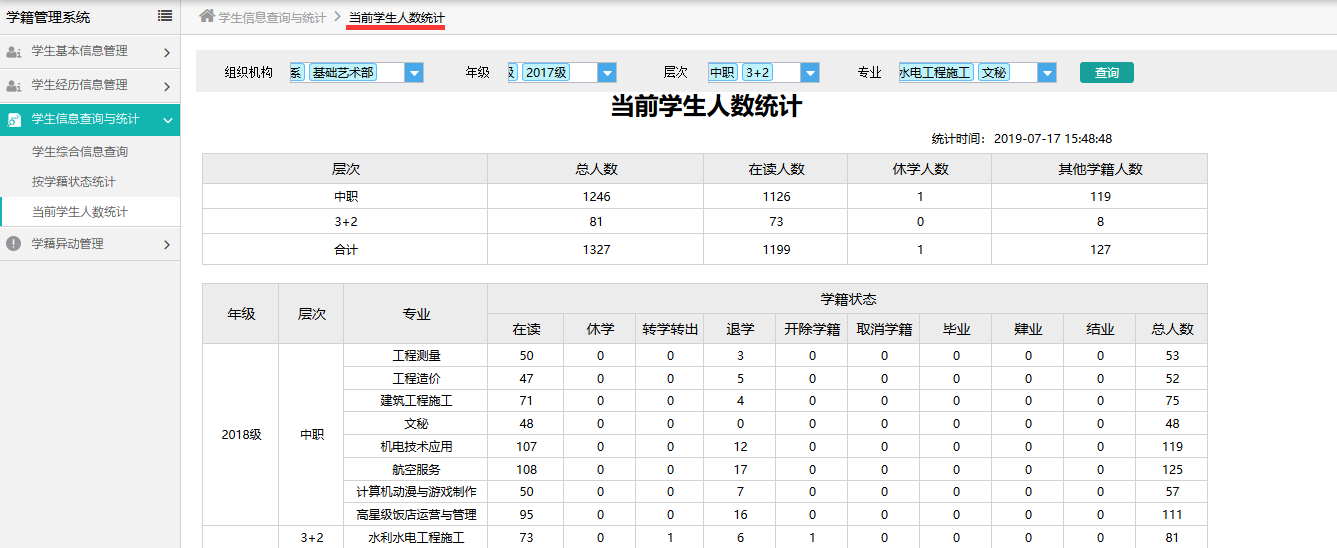 